РЕШЕНИЕРассмотрев проект решения о внесении изменений в Решение Городской Думы Петропавловск-Камчатского городского округа от 28.04.2014 № 217-нд 
«О порядке принятия решений о создании, реорганизации и ликвидации муниципальных предприятий в Петропавловск-Камчатском городском округе», внесенный Главой Петропавловск-Камчатского городского округа 
Брызгиным К.В., в соответствии со статьей 28 Устава Петропавловск-Камчатского городского округа Городская Дума Петропавловск-Камчатского городского округаРЕШИЛА:1. Принять Решение о внесении изменений в Решение Городской Думы Петропавловск-Камчатского городского округа от 28.04.2014 № 217-нд 
«О порядке принятия решений о создании, реорганизации и ликвидации муниципальных предприятий в Петропавловск-Камчатском городском округе».2. Направить принятое Решение Главе Петропавловск-Камчатского 
городского округа для подписания и обнародования.РЕШЕНИЕот 20.05.2020 № 257-ндО внесении изменений в Решение Городской Думы Петропавловск-Камчатского городского округа от 28.04.2014 № 217-нд «О порядке принятия решений о создании, реорганизации и ликвидации муниципальных предприятий в Петропавловск-Камчатском городском округе»Принято Городской Думой Петропавловск-Камчатского городского округа(решение от 20.05.2020 № 666-р)1. В статье 5:1) часть 3 исключить;2) часть 4 исключить;3) часть 5 исключить;4) абзац второй части 7 дополнить словами «и отраслевым органом».2. Статью 8 изложить в следующей редакции:«Статья 8. Имущество и уставный фонд муниципального предприятия1. Имущество муниципального предприятия формируется 
в соответствии с целями и задачами создания муниципального предприятия.2. Стоимость муниципального имущества, закрепляемого 
за муниципальным предприятием на праве хозяйственного ведения или на праве оперативного управления, при его учреждении определяется в соответствии с законодательством об оценочной деятельности.3. Состав имущества, закрепляемого за муниципальным предприятием на праве хозяйственного ведения или на праве оперативного управления, 
определяется отраслевым органом и указывается в предложении о создании муниципального предприятия, которое направляется в Управление.4. Управление принимает решение о возможности или невозможности закрепления муниципального имущества за муниципальным предприятием при принятии решения о создании муниципального предприятия в срок, установленный частью 1 статьи 5 настоящего Решения.5. Муниципальное имущество закрепляется за муниципальным предприятием на праве хозяйственного ведения или оперативного управления из казны городского округа на основании приказа Управления.В приказе о закреплении муниципального имущества указываются наименование, характеристики, стоимость муниципального имущества.6. Управление на основании своего приказа в течение 3 месяцев с момента государственной регистрации муниципального предприятия формирует его уставный фонд путем зачисления соответствующих денежных сумм на открываемый в этих целях банковский счет и (или) передачи в установленном порядке муниципальному предприятию иного имущества, закрепляемого за ним на праве хозяйственного ведения или оперативного управления.7. Увеличение или уменьшение уставного фонда муниципального предприятия осуществляются на основании приказа Управления 
в соответствии со статьями 14 и 15 Федерального закона от 14.11.2002 
№ 161-ФЗ «О государственных и муниципальных унитарных предприятиях» и решением о бюджете городского округа на очередной финансовый год (очередной финансовый год и плановый период), на основании письменного согласования отраслевого органа.».3. Часть 2 статьи 9 исключить.4. Настоящее Решение вступает в силу после дня его официального опубликования.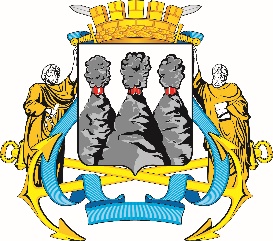 ГОРОДСКАЯ ДУМАПЕТРОПАВЛОВСК-КАМЧАТСКОГО ГОРОДСКОГО ОКРУГАот 20.05.2020 № 666-р29-я (внеочередная) сессияг.Петропавловск-КамчатскийО принятии решения о внесении изменений в Решение Городской Думы Петропавловск-Камчатского городского округа от 28.04.2014 № 217-нд                    «О порядке принятия решений о создании, реорганизации и ликвидации муниципальных предприятий в Петропавловск-Камчатском городском округе»Председатель Городской Думы Петропавловск-Камчатского городского округаГ.В. Монахова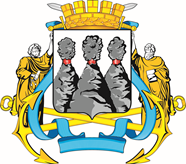 ГОРОДСКАЯ ДУМАПЕТРОПАВЛОВСК-КАМЧАТСКОГО ГОРОДСКОГО ОКРУГАГлава Петропавловск-Камчатскогогородского округаК.В. Брызгин